This class is taught to every new person that would like to join the Velvet Ridge Church of God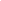 